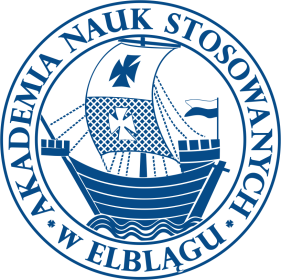 Imię i nazwisko dyplomanta: Jan KowalskiNr albumu: 12345Rodzaj studiów: stacjonarne Kierunek studiów: informatykaSpecjalność: projektowanie baz danych i oprogramowanie użytkowePRACA DYPLOMOWA
INŻYNIERSKATemat pracy: Podatność wybranych współczesnych systemów operacyjnych 
                      na szyty na miarę atak  wymuszający okupZakres pracy:Elbląg, rokPromotor pracyDyrektor Instytutu(Tytuł/stopień, imię i nazwisko promotora)....................................................                podpis promotora pracy......................................................              podpis Dyrektora Instytutu